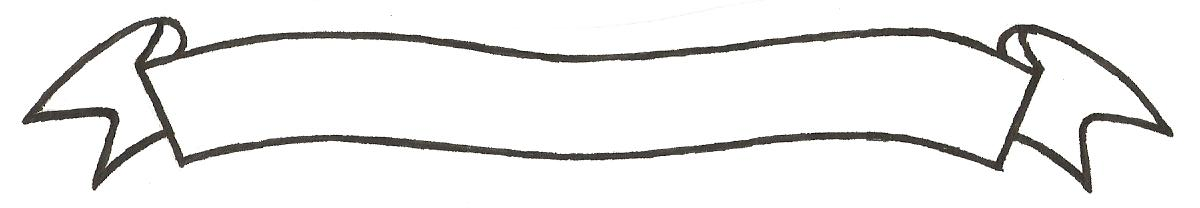 MERU UNIVERSITY OF SCIENCE AND TECHNOLOGYP.O. Box 972-60200 – Meru-Kenya. Tel: 020-2069349, 061-2309217. 064-30320 Cell phone: +254 712524293, +254 789151411 Fax: 064-30321Website: www.must.ac.ke  Email: info@must.ac.ke    University Examinations 2015/2016FOURTH YEAR, SECOND SEMESTER EXAMINATION FOR THE DEGREE OF BACHELOR OF SCIENCE IN PUBLIC HEALTHHPP 3455: POST-HARVEST PATHOLOGIES OF FOODSDATE: NOVEMBER 2015                                                                                     TIME: 2 HOURSINSTRUCTIONS: Answer question one and any other two questionsQUESTION ONE (30 MARKS)Define the following terms as used in post-harvest pathologyPathogen									(2 Marks)Postharvest Food loss								(2 Marks)Infection									(2 Marks)Tolerance									(2 Marks)Incubation period								(2 Marks)    i) List any five important fungal genera of postharvest pathogens			(5 Marks)        ii) List the five major causal agents of bacterial soft rots				(5 Marks)   i) Explain any two health risks of fungal vegetable diseases to humans and animals	(6 Marks)       ii) Explain any two benefits of storing fresh fruits and vegetables under controlled 		atmosphere   storage conditions							(4 Marks)SECTION B (40 MARKS)Discuss any five control measures you would take to reduce infection of mangoes by wound pathogens											(20 Marks)Discuss how the following factors affect growth of spoilage moulds in freshly harvested foods.Temperature 									(71/2 Marks)Water										(5 Marks)Atmosphere gases									(71/2 Marks)Discuss postharvest disease control and prevention under the following headings.Postharvest chemical treatment						(8 Marks)Sanitation									(12 Marks)